Комитет по развитию и интеллектуальной собственности (КРИС)Шестнадцатая сессияЖенева, 9–13 ноября 2015 г.РЕЗЮМЕ РУКОВОДСТВА ПО СТРАТЕГИЧЕСКОМУ УПРАВЛЕНИЮ ОТКРЫТЫМИ ИННОВАЦИОННЫМИ СЕТЯМИдокумент подготовлен г-жой Эллен Энкель, профессором университета им. Цеппелина, Фридрихсхафен, Германия1.	Настоящий документ содержит резюме Руководства по стратегическому управлению открытыми инновационными сетями, составленного в рамках Проекта по структуре поддержки инноваций и передачи технологии для национальных учреждений (CDIP/3/INF/2). Руководство подготовлено г-жой Эллен Энкель, профессором университета им. Цеппелина, Фридрихсхафен, Германия.2.	КРИС предлагается принять к сведению информацию, содержащуюся в настоящем документе.РЕЗЮМЕНастоящее Руководство призвано ознакомить компании с особенностями двустороннего и многостороннего сотрудничества и помочь им в использовании такого сотрудничества для расширения инновационной деятельности и повышения эффективности работы. Компании, и в особенности МСП, еще не в достаточной мере задействуют потенциал совместной инновационной деятельности (открытых инноваций), что связано с их опасениями относительно утечки знаний или их неуверенностью в том, куда именно следует вкладывать свои ограниченные ресурсы для извлечения максимальной выгоды из совместных проектов.  В настоящем Руководстве рассматриваются следующие основные вопросы: «когда вступать в отношения сотрудничества», «с кем осуществлять сотрудничество» и «как правильно заключить соглашение о сотрудничестве».  Для того чтобы компания могла сравнить показатели своей деятельности с показателями успешных крупных и мелких компаний, в первой части Руководства приводятся некоторые данные о деятельности в области открытых инноваций и сопряженных с нею рисках.  Далее дается ряд рекомендаций относительно того, как установить баланс между собственными разработками (созданием) и совместными разработками (сотрудничеством), а также как выстроить систему отношений с партнерами в целях расширения инновационной деятельности и повышения эффективности компании. Кроме того, в Руководстве объясняется, почему залогом такого баланса является верная стратегия сотрудничества, и рассказывается о некоторых видах деятельности, которые являются обязательным условием для извлечения выгоды из открытых инноваций.  Объяснив, с кем и в каком объеме следует осуществлять совместную деятельность, в последней главе автор переходит к конкретным примерам различных соглашений о сотрудничестве в области ИС и форм организации такого сотрудничества, а также разъясняет их преимущества и недостатки.  [Конец документа]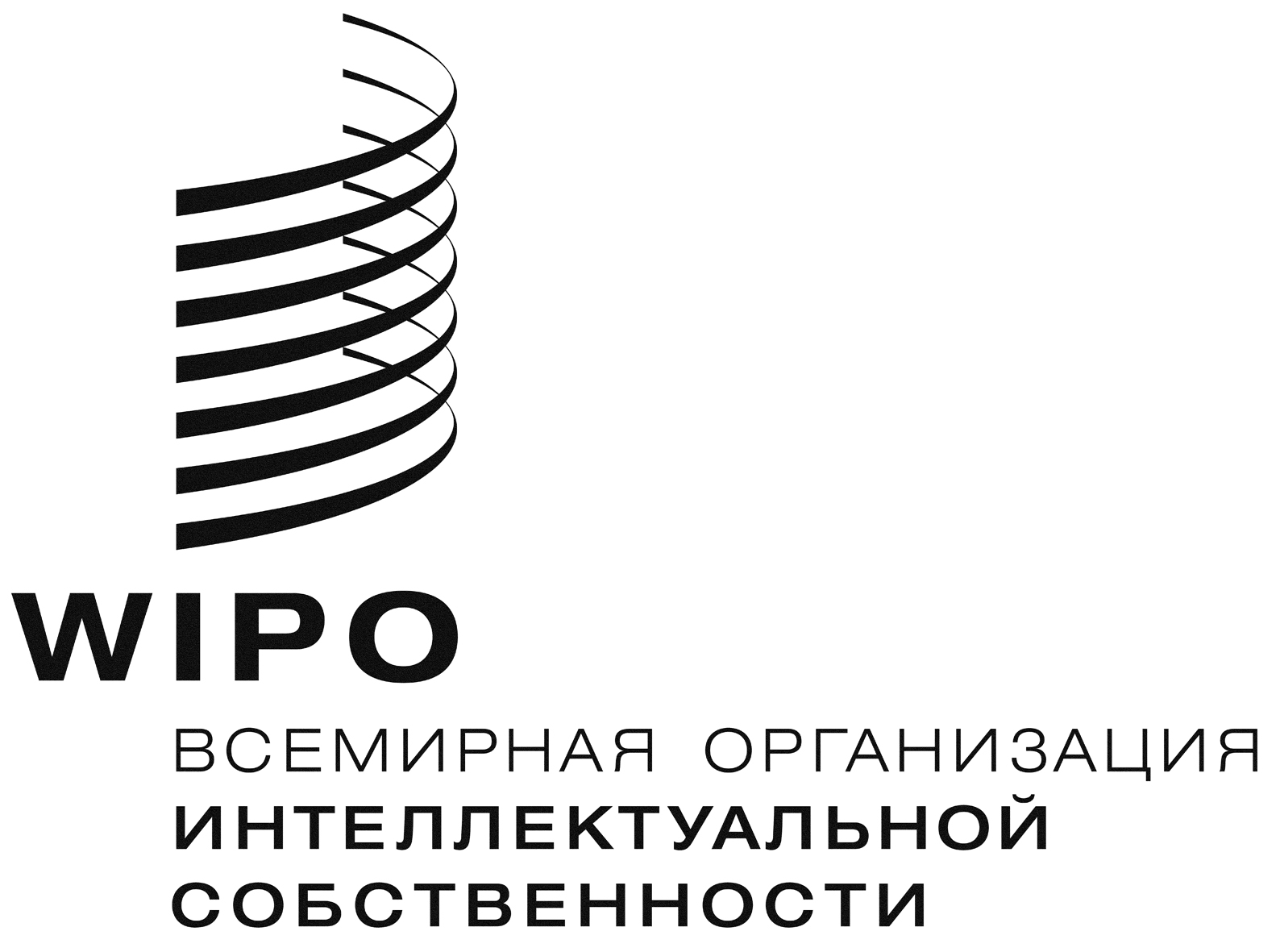 RCDIP/16/INF/3    CDIP/16/INF/3    CDIP/16/INF/3    ОРИГИНАЛ:  АНГЛИЙСКИЙОРИГИНАЛ:  АНГЛИЙСКИЙОРИГИНАЛ:  АНГЛИЙСКИЙДАТА:  29 СЕНТЯБРЯ 2015 Г.ДАТА:  29 СЕНТЯБРЯ 2015 Г.ДАТА:  29 СЕНТЯБРЯ 2015 Г.